СТАРТОВАЯ ДИАГНОСТИЧЕСКАЯ РАБОТА ПО ОБЩЕСТВОЗНАНИЮ
ВАРИАНТ 11.Быстрый скачкообразный переход от одного общественно-политического строя к другому называется1) прогрессом   2) революцией  3) контрреформой  4) эволюцией2. Совокупность всего, созданного человечеством, охватывается понятием1) техника   2) общество   3) экономика   4) культура3. Какую функцию науки иллюстрирует разработка учеными новых градостроительных принципов?1) познавательную    2) мировоззренческую3) прогностическую   4) социальную4. Верны ли суждения о личности?А) Основные качества личности проявляются в человеке с момента рождения.Б) Большое влияние на становление личности оказывает ее ближайшее социальное окружение.1) верно только А  2) верно только Б   3) верны оба суждения   4) оба суждения неверны5. Установите соответствие между отличительными признаками и типами обществ, которые они иллюстрируют: к каждой позиции, данной в первом столбце, подберите соответствующую позицию из второго столбца   ОТЛИЧИТЕЛЬНЫЕ ПРИЗНАКИ                                                 ТИПЫ ОБЩЕСТВА) развитие высоких технологий                                             1) традиционноеБ) механизация промышленного                                            2) индустриальное производстваВ) выдвижение на первый план                                              3) постиндустриальное   сферы услугГ) натуральный характер хозяйстваД) общинный уклад, коллективизм6. Выберите верные суждения об отличительных чертах рыночной экономики и запишите цифры, под которыми они указаны1) Государство осуществляет централизованное распределение ресурсов2) Цены на товары и услуги определяются соотношением спроса и предложения3) Предприятиям приходится решать проблему ограниченных ресурсов4) Производители товаров и услуг конкурируют за запрос потребителей5) Каждый вправе свободно распоряжаться своими способностями и имуществом для предпринимательской и иной не запрещенной законом экономической деятельности7.  В стране Z производятся различные товары и услуги. Какая дополнительная информация подтверждает наличие в стране Z командной экономики?1) основные вопросы экономики решаются с опорой на опыт предков2) в сельском хозяйстве преобладает растениеводство3) города являются центрами экономической жизни4) собственником земли и предприятий является государство  8.    Современная смешанная система экономики – это1) традиционная система с элементами рынка2)  рыночная система с элементами государственного регулирования3) командно-административная система4) рыночная система с элементами традиционной экономики9.Устаносите соответствие между примерами из жизни и экономическими системамиПРИМЕРЫ                                                                         ЭКОНОМИЧЕСКАЯ СИСТЕМАА) правительство определило размер налога        1) традиционная    с предпринимателей                                                 2) командно-административная   Б) предприятие установило оптимальную              3) рыночная     цену на продукцию                                                    4) смешаннаяВ) крестьяне обеспечили себя овощами       до следующей весныГ) государство снизило цены на молочные продукты  10.Верны ли следующие суждения о деньгах?А) Деньги являются универсальным эквивалентом товаров и услугБ) Выпуск денег – исключительное право государства1) верно только А  2) верно только Б  3) верны оба суждения   4) оба суждения неверны    11.К функциям коммерческих банков относится1) выпуск юбилейных монет   2) прием вкладов у населения3) выпуск акций   4) контроль доходов предпринимателей     12. Ниже приведен перечень терминов. Все они, за исключением одного, относятся к видам денег. Найдите термин, выпадающий из этого ряда, и выпишите егоБанкноты, монеты, акции, чеки 13.Центральный банк в отличие от коммерческих банков1) осуществляет финансовые операции2) производит эмиссию денег3) участвует в торгах на валютной бирже4) работает с вкладами граждан и фирм14.Верны ли суждения о налогах?А. Налоги являются добровольными выплатами граждан и фирм в пользу государстваБ. Большинство налогов имеют невозвратный характер1) верно только А  2) верно только Б  3) оба суждения верны 4) оба суждения неверны 15. К критериям социальной стратификации относится (-ятся)1) размер дохода2) форма проведения досуга3) черты характера4) политические убеждения16. В ходе социологического опроса 2006 г. респондентам, проживающим в населённых пунктах различного типа, предлагалось ответить на вопрос: «Что важнее всего в молодости?»Полученные результаты представлены в виде гистограммы.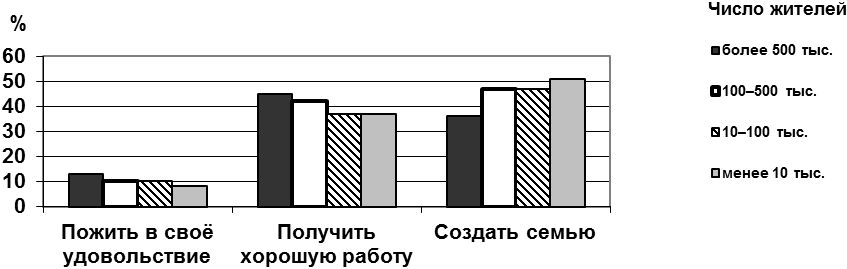 Какой вывод можно сделать на основании гистограммы? Среди тех, кто считает, что в молодости важнее всего                                                                   Критерии оцениванияОтметка «5»  выставляется в том случае, если учащийся в полном объеме выполнил предъявляемые задания:• осуществил поиск социальной и иной информации и извлек знания из источника по заданной теме;• сумел интерпретировать полученную информацию и представить ее в различных знаковых системах;• увидел и сформулировал главную мысль, идею текста;• сумел сравнить разные авторские позиции и назвать критерий сравнения;• представил собственную точку зрения (позицию, отношение) при ответах на вопросы текста;• аргументировал свою позицию с опорой на теоретический материал базового курса;• продемонстрировал базовые знания смежных предметных областей при ответах на вопросы текста (естествознание, искусство и т.д.);• предъявил письменную работу в соответствии с требованиями оформления (реферат, доклад, сообщение, конспект и т.д.)Отметка «4» выставляется в том случае, если учащийся• осуществил поиск социальной или иной информации и извлек знания из источника по заданной теме;• увидел и сформулировал идею, главную мысль текста;• при сравнении разных авторских позиций не назвал критерий сравнения;• представил собственную точку зрения (позицию, отношение) при ответе на вопросы текста;• аргументировал свою позицию с опорой на теоретические знания базового курса;• обнаружил затруднения в применении базовых знаний смежных предметных областей (естествознание, искусство и т.д.);• не сумел интерпретировать полученную информацию и представить ее в различных знаковых системах;• в оформлении работы допустил неточности.Отметка «3»  выставляется в том случае, если учащийся• не смог осуществил поиск социальной информации и извлечь необходимый объем знаний по заданной теме;• почувствовал основную идею, тему текста, но не смог ее сформулировать;• попытался сравнить источники информации, но не сумел их классифицировать;• представил собственную точку зрения (позицию, отношение) при ответе на вопросы и задания текста;• не выполнил более трети требований к оформлению работы в полном объеме.Отметка «2» выставляется в том случае, если учащийся• выполнил менее одной четвертой части предлагаемых заданий;• не смог определить основную идею, мысль текста;• не раскрыл проблему; собственную точку зрения представил формально (высказал согласие или не согласие с мнением автора)• аргументация отсутствует;• или информация дана не в контексте задания.·      Нормы оценки эссе по обществознаниюОтметка «5» выставляется в том случае, если учащийся или экзаменующийся в полном объеме выполнил предъявляемые задания:• увидел и сформулировал проблему, поднимаемую автором цитаты,• раскрыл проблему на теоретическом уровне (в связях и с обоснованием) с использованием научной терминологии в контексте задания;• представил собственную точку зрения (позицию, отношение) при раскрытии проблемы;• аргументировал свою позицию с опорой на факты общественной жизни или на социальный личный опыт;• продемонстрировал базовые знания смежных предметных областей (естествознание, искусство и т.д.);Отметка «4»  и выставляется в том случае, если учащийся• осуществил поиск социальной информации и извлек знания по заданной теме;• увидел и сформулировал идею, главную мысль текста;• представил собственную точку зрения (позицию, отношение) при ответе на вопросы текста;• аргументировал свою позицию с опорой на теоретические знания базового курса;• обнаружил затруднения в применении базовых знаний смежных предметных областей (естествознание, искусство и т.д.);• не сумел интерпретировать полученную информацию и представить ее в различных знаковых системах;Отметка «3» выставляется в том случае, если учащийся• не смог осуществил поиск социальной информации и извлечь необходимый объем знаний по заданной теме;• увидел проблему, но не смог ее сформулировать;• попытался раскрыть проблему при формальном использовании обществоведческих терминов на бытовом уровне;• представил собственную точку зрения (позицию, отношение) при раскрытии проблемы;• аргументация слабо связана с раскрытием проблемы, хотя приведены аргументы с опорой на факты личного социального опыта.Отметка «2»  выставляется в том случае, если учащийся• выполнил менее одной третьей части предлагаемых заданий;• не увидел проблему, не смог определить основную идею, мысль текста;• не раскрыл проблему;• собственную точку зрения представил формально (высказал согласие или не согласие с мнением автора);• аргументация отсутствует;• или информация дана не в контексте задания.Промежуточная диагностическая работа по обществознанию.Тема: «Сфера политики и социального управления».1 - вариант.Часть I.А1. Что из перечисленного характеризует демократический режим?1) верховенство исполнительной власти
2) командно-административные методы управления
3) господство одной общеобязательной идеологии
4) защита прав и свобод гражданА2. Что является признаком государства любого типа?1) наличие двухпалатного парламента
2) наличие правоохранительных органов
3) всенародное избрание главы государства
4) многопартийностьА3. Верны ли следующие суждения об участии граждан в политической жизни?А. Граждане участвуют в политической жизни посредством выборов и референдумов.Б. Граждане участвуют в политической жизни, направляя свои обращения в органы государственной власти.1) верно только А                                                  2) верно только Б3) верны оба суждения                                         4) оба суждения неверныА4. Совокупность негосударственных отношений и организаций, выражающих частные интересы граждан в различных сферах, называют:1) гражданским обществом                             2) многопартийностью
3) федерацией                                                   4) правовым государствомА5. Политический режим, характеризующийся сосредоточением всей власти в руках одного лица или органа политической власти и снижением роли других институтов, является:1) либеральным        2) демократическим            3) революционным                4) авторитарнымА6. Верны ли следующие суждения о государстве?А. В любом государстве действует разделение властей и система «сдержек» и «противовесов».Б. Государство обладает исключительным правом издавать законы.1) верно только А                                                  2) верно только Б3) верны оба суждения                                         4) оба суждения неверныА7. Что из перечисленного ниже характеризует любую политическую партию?1) наличие региональных отделений
2) выражение интересов общества в целом
3) исключительное право издавать общеобязательные законы
4) притязание на власть, участие во властиА8. Что понимается под формой правления государства?1) организация высших органов власти                                            2) политический режим
3) распределение власти по территории страны                               4) политическая системаА9. Верны ли следующие суждения о местном самоуправлении в РФ?А. Местное самоуправление осуществляется гражданами путём референдума, выборов, других форм прямого волеизъявления.Б. Структура органов местного самоуправления в РФ определяется Правительством РФ.1) верно только А                                                  2) верно только Б3) верны оба суждения                                         4) оба суждения неверныА10. В нашей стране подписывает и обнародует законы:1) глава правительства                                                2) президент
3) председатель Совета Федерации                           4) генеральный прокурорА11. Отличительным признаком федеративного государства является:1) избрание высших органов государственной власти
2) верховенство исполнительной власти
3) наличие органов местного управления
4) наличие в территориальных образованиях своих органов властиА12. Верны ли следующие суждения о политических режимах?А. К демократическим режимам принадлежат такие формы правления, в которых главную роль играет парламент — коллективный законодательный орган.Б. К недемократическим режимам принадлежат такие формы правления, в которых главную роль играет правитель с неограниченной властью.1) верно только А                                                     2) верно только Б3) оба суждения верны                                            4) оба суждения неверныА13. В государстве Z регулярно проводятся парламентские выборы. Лидер победившей на выборах партии становится главой правительства. Парламент избирает президента, который выполняет представительские функции. Какова форма правления данного государства?1) республика                       2) монархия             3) федерация               4) демократияА14. В государстве Z состоялись выборы, в которых приняли участие около половины граждан, обладающих правом голоса. Какая информация позволит сделать вывод, что выборы имели демократический характер?1) члены правящей партии получили дополнительные голоса на выборах
2) избиратели должны были ориентироваться на мнение властей о каждом из кандидатов
3) избиратели выбирали из нескольких альтернативных кандидатов, предлагающих свои программы
4) участвовать в выборах могли только те граждане, кто имеет постоянную работуА15. Верны ли суждения о формах государственно-территориального устройства?А. Основными формами государственно-территориального устройства являются: унитарное государство, федерация и конфедерация.Б. Современная Россия является примером конфедерации.1) верно только А                                                     2) верно только Б3) оба суждения верны                                            4) оба суждения неверныА16. Верховная власть в государстве Z. передаётся по наследству. Какая форма правления в этом государстве?1) федерация             2) унитарное государство            3) монархия              4) республикаА17. Политика – это:1) сфера общества, призванная обеспечить деятельность научных , религиозных, образовательных учреждений и организаций2) сфера приложения сил наиболее сознательной части общества3) сфера отношений, складывающихся в процессе материального производства4) сфера взаимодействия различных групп, реализующих свои интересы с помощью властиА18. Для государства Z. характерна известная степень самостоятельности образующих его земель, существует двойная система судопроизводств, гражданско-правового кодекса. Центральное правительство не обладает правом одностороннего изменения границ государства, а земли, соответственно правом выхода из него в одностороннем порядке. Какова форма государственно – территориального устройства государства Z.?1) унитарное государство                                             2) автономия3) федерация                                                                  4) конфедерацияА19. Исполнительные органы местного самоуправления:1) устанавливают местные налоги и сборы2) утверждают местный бюджет3) осуществляют правотворческую деятельность в объеме своих полномочий4) распоряжаются имуществом и объектами муниципальной собственностиА20. Верны ли суждения о разделении властей?А) Разделение властей способствует исключению концентрации государственной власти в руках одного человека.Б) Разделение властей способствует чёткому разграничению функций между ветвями государственной власти.1) верно только А                                                     2) верно только Б3) оба суждения верны                                            4) оба суждения неверныВ1. В приведенном списке указаны черты сходства выборов и референдума и отличия выборов от референдума. Выберите и запишите в первую колонку таблицы порядковые номера черт сходства, а во вторую колонку — порядковые номера черт отличия:1) является (ются) выражением народовластия;2) проводится (ятся), как правило, регулярно;3) служит формой демократии;4) предполагает выдвижение кандидатов. Ответ:В2. Установите соответствие между органами государственной власти в Российской Федерации и их полномочиями. К каждому элементу, данному в первом столбце, подберите элемент из второго столбца.ПОЛНОМОЧИЯ ОРГАНОВ ГОСУДАРСТВЕННОЙ                          ПОЛНОМОЧИЯ ОРГАНОВВЛАСТИ                                                                                                   ГОСУДАРСТВЕННОЙ ВЛАСТИА)  заслушивает ежегодные отчёты Правительства                             1) ПрезидентРоссийской Федерации о результатах его деятельности;                    2) ПравительствоБ) осуществляет руководство внешней политикой                              3) Государственная думаРоссийской Федерации;                                                                           4) Совет ФедерацииВ) утверждает изменения границ между субъектами Российской Федерации;Г) управляет федеральным имуществом;Д) решает вопросы гражданства Российской Федерации и предоставления политического убежища;Е) проводит финансовую, кредитную и денежную политику;Ж) принимает Федеральные законыЗапишите в таблицу выбранные цифры:В3. Прочитайте приведённый ниже текст, каждое положение которого отмечено буквой.Определите, какие положения текста1) отражают факты2) выражают мненияЗапишите в таблицу цифры, обозначающие характер соответствующих положений: В стране Z. был проведен социологический опрос граждан. Им был задан вопрос: «Как вы считаете, свободны современные российские средства массовой информации (СМИ) от государственного контроля?» Результаты опроса (в % от числа опрошенных) представлены в таблице.В4. Найдите в приведенном списке выводы, которые можно сделать на основе данных таблицы, и запишите цифры, под которыми они указаны.1) мнения опрошенных граждан разделились примерно пополам2) каждый пятый считает российские СМИ абсолютно свободными от государственного контроля3) каждый десятый опрошенный считает, что российские СМИ находятся под абсолютным контролем власти4) около половины опрошенных граждан считают, что СМИ находятся под полным или частичным контролем государства5) большинство опрошенных считают, что российские СМИ находятся под полным контролем государственных властейОтвет:___________В5. Результаты опроса, отражённые в таблице, были опубликованы и прокомментированы в СМИ. Какие из приведённых ниже выводов непосредственно вытекают из полученной в ходе опроса информации?Запишите цифры, под которыми они указаны.1) население страны обладает резко полярными воззрениями по вопросам государственного контроля над СМИ.2) в обществе наблюдается резкое социальное расслоение3) в стране Z. развиваются демократические процессы4) основная масса населения недовольна качеством СМИ5) правительству страны Z. следует обратить особое внимание на взаимоотношения со СМИОтвет:___________Диагностическая работа по обществознанию.Тема:  «Сфера политики и социального управления».2 - вариант.Часть I.А1. Укажите политическую партию, исходя из её участия в осуществлении власти:1) коммунистическая                                        2) оппозиционная3) левая                                                               4) кадроваяА2. В государстве Z. всенародно избираемый президент одновременно является главой государства и главой правительства. При этом ответственность за свои действия правительство несёт перед президентом. Какова форма правления государства Z.?1) конституционная монархия2) президентская республика3) полупрезидентская республика4) парламентская республикаА3. Верны ли следующие суждения о выборах?А. Выборы являются действием органов государственной власти по назначению кандидатов на выборные должности.Б. Выборы представляют собой закрепление путём голосования заранее определённых сотрудников органов исполнительной власти.1) верно только А                                                  2) верно только Б3) верны оба суждения                                         4) оба суждения неверныА4. Содружество Независимых Государств, созданное по итогам встречи глав России, Украины, Белоруссии в Беловежской пуще 7-8 декабря 1991 года, представляет собой пример:1) конфедерации                       2) федерации                       3) унитарного государства               4) автономииА5. К функциям политики не относится:1) регулирование отношений между классами, социальными группами, нациями2) отстаивание частных интересов граждан3) подержание общественного порядка, целостности и стабильности общества4) обеспечение цивилизованного диалога граждан и государстваА6. Верны ли следующие суждения о способах формирования у гражданина умений политического действия?А. Способом формирования у гражданина умений политического действия является включение его в общественно - политическую жизнь.Б. Способом формирования у гражданина умений политического действия является освоение им только политических знаний.1) верно только А                                                  2) верно только Б3) верны оба суждения                                         4) оба суждения неверныА7. К признакам демократии не относится:1) назначение основных органов власти2) равноправие граждан3) подчинение меньшинства большинству при принятии решений4) признание народа источником властиА8. Государство Z. установило на территории своей страны единый правопорядок, издаёт законы, определяет права и обязанности государственных органов и общественных организаций, должностных лиц и граждан. Этот пример иллюстрирует:1) территориальную целостность                                     2) внешний суверенитет3) полновластие нации                                                       4) внутренний суверенитетА9. Верны ли следующие суждения о местном самоуправлении?А. Местное самоуправление входит в систему государственной власти.Б. Местное самоуправление характеризуется многообразием форм его осуществления.1) верно только А                                                  2) верно только Б3) верны оба суждения                                         4) оба суждения неверныА10. В государстве Z. у граждан отсутствует право совершать политический выбор, политический, идеологический и экономический плюрализм. Граждане не могут оказывать воздействие на власть, которая осуществляет полный контроль за всеми сферами общественной жизни. какой политический режи существует в государстве Z.?1) демократический                                     2) авторитарный3) тоталитарный                                           4) тираническийА11. Компонентом гражданского общества в сфере духовной культуры выступает:1) объединение защитников окружающей среды2) педагогическое общество3) правозащитная организация4) благотворительный фондА12. Верны ли следующие суждения о государственном суверенитете?А. Государственный суверенитет не является основным признаком государства.Б. Ничем не ограниченного государственного суверенитета реально нет и быть не может.1) верно только А                                                     2) верно только Б3) оба суждения верны                                            4) оба суждения неверныА13. Организация N. стремится воздействовать на власть для того, чтобы она обеспечила экологическую безопасность своего региона. В состав  организации входят учёные, студенты, журналисты, бизнесмены, спортсмены, депутаты городского собрания, пенсионеры, имеющие различные идеологические позиции. Данная организация это:1) политическое движение                                   2) правозащитная организация3) муниципальный комитет                                 4) политическая партияА14. Укажите государство, исходя из формы государственно-территориального устройства:1) демократическое                 2) тоталитарное                 3) монархическое             4) федеративное А15. Верны ли суждения о разделении властей?А. Сущность разделения властей состоит в том, что три ветви государственной власти  (законодательная, исполнительная, судебная) должны быть независимы друг от друга.Б. Сущность разделения властей состоит в том, что когда действует одна власть, другие останавливают свою деятельность.1) верно только А                                                     2) верно только Б3) оба суждения верны                                            4) оба суждения неверныА16. Партия N. является немногочисленной по своему составу. Она не имеет постоянного жёсткого членства. Фактически настоящие члены партии - профессиональные политики, которые стремятся к получению власти. Поэтому партия N. и создана для целей избирательных компаний. Эта партия- :1) массовая                   2) кадровая                        3) консервативная                     4)  левая        А17. Какой из приведённых ниже терминов объединяет, обобщает остальные?1) форма правления                                2) политический режим3) форма государственно - территориального устройства4) форма государстваА18. Признаком правового государства выступает:1) полная гарантированность и незыблемость прав и свобод человека2) периодические выборы в органы государственной власти3) разработанность всех необходимых для жизни людей отраслей права4) наличие правоохранительных органовА19. Референдум в отличие от выборов:1) реализует право граждан на участие в управлении государственными делами2) является узаконенной формой влияния населения на политическую жизнь3) выступает проявлением непосредственной демократии и волеизъявления народа4) представляет собой голосование или опрос граждан по важнейшим вопросам государственного значенияА20. Верны ли суждения об активном избирательном праве?А) Активное избирательное право означает право избирать в органы государственной власти.Б) Активное избирательное право означает право быть избранным в Государственную Думу..1) верно только А                                                     2) верно только Б3) оба суждения верны                                            4) оба суждения неверныЧасть II.В1. В государстве Z установлен демократический политический режим, а в государстве Y — тоталитарный. Сравните эти два политических режима. Выберите и запишите в первую колонку таблицы порядковые номера черт сходства, а во вторую колонку — порядковые номера черт отличия:1) пресечение нарушений общественного порядка2) наличие органов исполнительной власти3) свободные выборы на альтернативной основе4) вынесение приговоров внесудебными органамиОтвет:В2. Установите соответствие между органами государственной власти РФ и её ветвями: к каждому элементу, данному в первом столбце, подберите соответствующий элемент из второго столбца.ОРГАНЫ ГОСУДАРСТВЕННОЙ                                                                ВЕТВИ              ВЛАСТИ В РФ                                                             ГОСУДАРСТВЕННОЙ ВЛАСТИА) администрация Краснодарского края                                  1) законодательнаяБ) Федеральное собрание                                                           2) исполнительнаяВ) Министерство внутренних дел РФГ) городская думаД) Правительство РФЗапишите в таблицу выбранные цифры:В3. Прочитайте приведённый ниже текст, каждое положение которого отмечено буквой.Определите, какие положения текста1) отражают факты2) выражают мненияЗапишите в таблицу цифры, обозначающие характер соответствующих положений:В одном из регионов социологической службой был проведён опрос совершеннолетних граждан. Им задавали вопрос: «Какую форму  участия в политической жизни вы предпочитаете?». Результаты опроса (в % от числа отвечавших) представлены в диаграмме.В4. Найдите в приведенном списке выводы, которые можно сделать на основе диаграммы, и запишите цифры, под которыми они указаны.1) Каждый десятый опрошенный предпочитает в качестве формы участия в политической жизни страны встречи с политическими деятелями.2) Четверть опрошенных не считает участие в выборах в качестве предпочтительной формы участия в политической жизни страны.3) Направление обращений и писем в органы власти среди опрошенных более популярно, чем деятельность в политических партиях, движениях.4) Опрошенные больше предпочитают участвовать в митингах, демонстрациях, чем приходить на встречи с политическими деятелями.5) Направление обращений и писем в органы власти как форма участия в политической жизни страны получило среди опрошенных такую же поддержку, что и участие в митингах, демонстрациях и деятельность в политических партиях, движениях, вместе взятые.Ответ:______________В5. Результаты опроса, отраженные в диаграмме, были опубликованы и прокомментированы в СМИ. Какие из приведенных ниже выводов непосредственно следуют из результатов опроса? Запишите цифры, под которыми они указаны.1) Наиболее популярной формой участия населения региона в политической жизни страны является деятельность в политических партиях.2) Жители региона используют различные формы участия в политической жизни страны.3) Подавляющее большинство населения региона проявляет интерес к избранию должностных лиц и руководителей организаций, а также депутатов в представительные органы власти, осуществляемому при помощи голосования.4) Демократизация политических отношений, по мнению опрошенных, позволяет усилить влияние человека на властные структуры.5) Значительная часть жителей региона предпочитает форму участия в политической жизни страны, в которой отсутствует принцип непосредственности демократииОтвет:______________Тема:  «Сфера политики и социального управления».КЛЮЧКритерии оцениванияОтметка «5»  выставляется в том случае, если учащийся в полном объеме выполнил предъявляемые задания:• осуществил поиск социальной и иной информации и извлек знания из источника по заданной теме;• сумел интерпретировать полученную информацию и представить ее в различных знаковых системах;• увидел и сформулировал главную мысль, идею текста;• сумел сравнить разные авторские позиции и назвать критерий сравнения;• представил собственную точку зрения (позицию, отношение) при ответах на вопросы текста;• аргументировал свою позицию с опорой на теоретический материал базового курса;• продемонстрировал базовые знания смежных предметных областей при ответах на вопросы текста (естествознание, искусство и т.д.);• предъявил письменную работу в соответствии с требованиями оформления (реферат, доклад, сообщение, конспект и т.д.)Отметка «4» выставляется в том случае, если учащийся• осуществил поиск социальной или иной информации и извлек знания из источника по заданной теме;• увидел и сформулировал идею, главную мысль текста;• при сравнении разных авторских позиций не назвал критерий сравнения;• представил собственную точку зрения (позицию, отношение) при ответе на вопросы текста;• аргументировал свою позицию с опорой на теоретические знания базового курса;• обнаружил затруднения в применении базовых знаний смежных предметных областей (естествознание, искусство и т.д.);• не сумел интерпретировать полученную информацию и представить ее в различных знаковых системах;• в оформлении работы допустил неточности.Отметка «3»  выставляется в том случае, если учащийся• не смог осуществил поиск социальной информации и извлечь необходимый объем знаний по заданной теме;• почувствовал основную идею, тему текста, но не смог ее сформулировать;• попытался сравнить источники информации, но не сумел их классифицировать;• представил собственную точку зрения (позицию, отношение) при ответе на вопросы и задания текста;• не выполнил более трети требований к оформлению работы в полном объеме.Отметка «2» выставляется в том случае, если учащийся• выполнил менее одной четвертой части предлагаемых заданий;• не смог определить основную идею, мысль текста;• не раскрыл проблему; собственную точку зрения представил формально (высказал согласие или не согласие с мнением автора)• аргументация отсутствует;• или информация дана не в контексте задания.Нормы оценки эссе по обществознаниюОтметка «5» выставляется в том случае, если учащийся или экзаменующийся в полном объеме выполнил предъявляемые задания:• увидел и сформулировал проблему, поднимаемую автором цитаты,• раскрыл проблему на теоретическом уровне (в связях и с обоснованием) с использованием научной терминологии в контексте задания;• представил собственную точку зрения (позицию, отношение) при раскрытии проблемы;• аргументировал свою позицию с опорой на факты общественной жизни или на социальный личный опыт;• продемонстрировал базовые знания смежных предметных областей (естествознание, искусство и т.д.);Отметка «4»  и выставляется в том случае, если учащийся• осуществил поиск социальной информации и извлек знания по заданной теме;• увидел и сформулировал идею, главную мысль текста;• представил собственную точку зрения (позицию, отношение) при ответе на вопросы текста;• аргументировал свою позицию с опорой на теоретические знания базового курса;• обнаружил затруднения в применении базовых знаний смежных предметных областей (естествознание, искусство и т.д.);• не сумел интерпретировать полученную информацию и представить ее в различных знаковых системах;Отметка «3» выставляется в том случае, если учащийся• не смог осуществил поиск социальной информации и извлечь необходимый объем знаний по заданной теме;• увидел проблему, но не смог ее сформулировать;• попытался раскрыть проблему при формальном использовании обществоведческих терминов на бытовом уровне;• представил собственную точку зрения (позицию, отношение) при раскрытии проблемы;• аргументация слабо связана с раскрытием проблемы, хотя приведены аргументы с опорой на факты личного социального опыта.Отметка «2»  выставляется в том случае, если учащийся• выполнил менее одной третьей части предлагаемых заданий;• не увидел проблему, не смог определить основную идею, мысль текста;• не раскрыл проблему;• собственную точку зрения представил формально (высказал согласие или не согласие с мнением автора);• аргументация отсутствует;• или информация дана не в контексте задания.Итоговая диагностическая работаВАРИАНТ 1.1. Российское правительство оказало материальную помощь лицам, пострадавшим в результате сильного наводнения. Какую сферу экономической деятельности иллюстрирует данный факт?а) распределения   б) потребления    в) обмена    г) производства.2. Экономические системы различаются:а) объемом инвестиций в экономику    б) способами распределения ограниченных ресурсов    в) количеством денежной массы в обращении    г) уровнем квалификации работников.3. Сводный план сбора доходов государства и использование полученных средств на покрытие всех видов его расходов называется:а) финансовым планом   б) бухгалтерским отчетом    в) государственным бюджетомг) экономическим расчетом.4. Верны ли суждения:А. Размеры полученной производителем прибыли являются одним из факторов роста предложения.Б. Увеличение цены обычно приводит к увеличению предложения.А) верно только А.   б) верно только Б.   в) оба верны    г) оба неверны.5. Прямые налоги характеризуются тем, что они:а) взимаются только с предприятий- монополистов   б) не взимаются с граждан                        в) используются только для сокращения государственного  долга     г) являются обязательным сбором в пользу государства.6. Государство в рыночной экономике:а) обеспечивает правовую защиту частной собственности  б) устанавливает цены на товары первой необходимости   в) централизованно распределяет ресурсы    г) определяет размеры ставок и окладов рабочих на предприятиях.7. К типам предприятий, выделенных в зависимости от формы собственности, относится:а) производственное объединение   б) акционерное общество    в) естественная монополия   г) филиал фабрики.8. К рынку экономических ресурсов относится:а) рынок труда    б) товарный рынок    в) фондовый рынок   г) валютный рынок.9. К расходам государственного бюджета относится:а) прибыль гос. предприятий   б) % по гос. облигациям    в) взносы на социальное обеспечение    г) акцизы.10. Верны ли суждения:А. Основной целью деятельности Банка России (Центробанка) является получение прибыли.Б. Важнейшая задача Центробанка состоит в защите и обеспечении устойчивости рубля.а) верно только А.   б) верно только Б.   в) оба верны    г) оба неверны.11. Экономический показатель, выражающий рыночную стоимость всехконечных товаров и услуг, произведенных на территории данной страны за год:а) ВВП    б) ВНП     в) личный доход    г) национальный доход.12. Рост спроса на услуги бухгалтеров отражает ситуацию на рынке:а) капиталов   б) труда    в) фондовом     г) товаров и услуг.13. Верны ли суждения:А. В процессе приватизации государственная собственность переходит в частную собственность.Б. Акционерное общество является формой коллективной собственности.А) верно только А.   б) верно только Б.   в) оба верны    г) оба неверны.14. Ценная бумага, дающая право на получение дивидендов - это:а) акция    б) кредит     в) сертификат      г) вексель.15. Что не характерно для периода подъема в экономическом цикле:а) сокращение инвестиций   б) снижение безработицы  в) рост заработной платыг) увеличение объемов кредитов.16.Заполните пропущенное в схеме:ТИПЫ ЭКОНОМИЧЕСКИХ СИСТЕМТрадиционная     Командная          Рыночная      ______________.17. Установите соответствие между факторами производства и примерами. Ответ запишите в виде последовательности букв.ПРИМЕРЫ: 1. токарный станок    2. каменный уголь   3. наладчик оборудования   4. офис фирмы   5. менеджер.ФАКТОРЫ ПРОИЗВОДСТВА: А) земля   Б) труд   В) капитал.18. Перечислите три признаки командной экономической системы.19. На трех примерах покажите источники доходов семьи.20. Прочитайте текст и ответьте на вопрос к нему.« Должно ли государство регулировать экономику?»Усиление роли правительства представляет собой серьезную причину ухудшения функционирования нашей экономики. Неправильное осуществление правительством денежной и бюджетной политики способствовало нестабильности совокупного продукта и инфляции. Правительственное регулирование служит главной причиной снижения темпов роста производительности труда и упадка научно- исследовательских работ. Расширение правительственных программ перераспределения доходов усугубило нестабильность семейной жизни, а быть может, и обусловило падение рождаемости. Низкий уровень накопления и медленный рост основного капитала является следствием системы налогообложения, политики правительства и расширения программ социального страхования».                                 А. Фелдстайн А. Как оценивает автор роль государства в рыночной экономике? Приведите одно положение из текста, подтверждающему ваш вывод.Б. Как оценивает автор значение государственного перераспределения доходов населения? Почему дает такую оценку?В. Укажите три отрицательных последствия, к которым, по мнению автора, ведет государственное регулирование в условиях рынка. Опираясь на знания из курса обществознания, попытайтесь доказать необоснованность одного из этих следствий.ВАРИАНТ 2.1. Экономическая категория, отражающая права владельца имуществом- это:а) приватизация    б) кооперация     в) собственность   г) национализация.2. В рыночной экономике, в отличие от командной, государство:б) поддерживает конкуренцию производителей   б) устанавливает необходимые объемы производства  в) регулирует ценообразование   г) перераспределяет ресурсы между предприятиями.3. Частная собственность является основой:а) рыночной экономики   б) командно- административной экономики   в) традиционной                 г) плановой.4. В связи с сокращением промышленного производства произошел рост числа безработных. Это пример проявления рынка:а) услуг   б) средств производства     в) фондового    г) труда.5. Верны ли суждения:А. Экономическая жизнь современного государства включает в себя элементы и конкуренции, и монополии.Б. Государство стремится ограничить правовыми методами деятельность монополий.а) верно только А.  б) верно только Б.    в) оба верны    г) оба неверны.6. Какую экономическую функцию государства характеризует изменение ставки прямого налога:а) производства    б) распределения     в) защиты прав собственности  г) перераспределения доходов.7. Основным источником дохода коммерческого банка является:а) сдача в аренду недвижимости   б) оплата населением через банк коммунальных услуг          в) налоговые отчисления    г) плата за предоставленный кредит.8. К ценным бумагам относится:а) дивиденд    б) кредитная карта     в) валюта     г) акция.9. К фазам экономического цикла относится:а) дефляция        б) девальвация          в) депрессия        г) дефолт.10. Согласно закону спроса при прочих равных условиях:а) по низкой цене удается продать товаров больше, чем по высокой;       б) при высокой цене удается продать столько же товаров, сколько и по низкой;   в) количество проданных товаров зависит не столько от цены, сколько от их качества;г) при низкой цене удается продать товаров меньше, чем при высокой.11. Превышение доходов государства над его расходами называют бюджетным:а) профицитом    б) дефицитом     в) кредитом     г) ассигнованием.12. Экстенсивный путь экономического развития предполагает:	а) вовлечение в производство все большего количества ресурсов       б) повышение производительности труда    в) совершенствование технологии   г) сокращение числа занятых в производстве.13. Основным инструментом денежно- кредитной политики государства вусловиях рынка выступает регулирование:а) учетной ставки банковского процента     б) гос. расходов и доходов    в) размера минимальной оплаты труда     г) ставки подоходного налога.14. Верны ли суждения:А. В ВВП входит стоимость только конечных товаров и услуг.Б. В ВВП входит стоимость промежуточных товаров и услуг.а) верно только А.  б) верно только Б.    в) оба верны    г) оба неверны.15. Из государственного бюджета финансируется (-ются):а) независимые СМИ   б) проекты индивидуального строительства     в) судебная система     г) фермерские хозяйства.16. Заполните пропущенное в схеме:ФАКТОРЫ   ПРОИЗВОДСТВАТруд           Земля         ____________     Предпринимательские способности.17. Установите соответствие между предприятиями различных форм собственности и их характеристиками. Ответ запишите в виде последовательности букв.ХАРАКТЕРИСТИКИ:1) вправе выпускать ценные бумаги    2) управление осуществляется выборными представителями   3) основано на личном трудовом участии граждан   4) право работника на часть дохода сохраняется и после увольнения   5) прибыль распределяется в соответствии с трудовым участием.ФОРМЫ ПРЕДПРИЯТИЙ:А) акционерное общество    Б) производственный кооператив.18. Перечислите функции Центрального Банка РФ ( не менее трех).19. На трех примерах раскройте негативные последствия рыночной экономики.20. Прочитайте текст и ответьте на вопросы к нему.ГОСУДАРСТВЕННАЯ ПОДДЕРЖКА ПРЕДПРИНИМАТЕЛЬСТВА,« Составной частью реформирования народного хозяйства является создание эффективной системы предпринимательства. Под этим понятием мы понимаем вид хозяйственной деятельности, направленной на получение прибыли. Данная особенность делает предпринимательство очень привлекательным для самых широких слоев населения, что позволяет выделить несколько социально значимых функций коммерческой деятельности.Во-первых, предпринимательство способствует привлечению крупных денежных средств в самые разные отрасли народного хозяйства, в том числе в отрасли- локомотивы, что способствует развитию национальной экономики в целом.Во-вторых, появление широкой сети малых и средних предприятий способствует созданию многочисленных рабочих мест, что решает проблему избытка рабочей силы и структурной безработицы.В-третьих, субъекты предпринимательской деятельности являются крупнейшими и основными налогоплательщиками. В связи с этим благосостояние государства непосредственно зависит от успешного развития коммерческих организаций.В-четвертых, становление предпринимательства способствует появлению в российском обществе многочисленного среднего класса, который может стать основой стабильного развития России.Развитие экономики в первую очередь зависит от успехов бизнесменов в производственной сфере, поскольку именно здесь создаются как средства производства, так и предметы потребления, что позволяет насытить рыноктоварами, преимущественно отечественного производителя.Ни для кого не секрет, что большинство российских предпринимателей- производственников страдает от нехватки оборотных средств вообще, и от отсутствия денежных средств, в частности. К этому можно добавить моральный и физический износ фондов, и мы увидим картину состояния российской промышленности.В связи с этим мы выделяем среди всего множества направлений поддержки предпринимательства как основное- капитальные вложения в развитие производства со стороны государства»( Новичков Н.В.)20-1. Какие четыре социально значимые функции предпринимательства выделяет автор документа?20-2. Описывая состояние российской промышленности, автор называет проблемы, с которыми сталкиваются предприниматели- производственники. Укажите две из этих проблем.20-3. В тексте сформулирована одна особенность предпринимательской деятельности- направленность на получение прибыли. Опираясь на обществоведческие знания, назовите три другие характерные особенности этой деятельности.Ответы.ВАРИАНТ 1Задания части А: 1-а; 2- б; 3- в; 4- в; 5-г; 6- а; 7-б; 8-а; 9-б; 10-б; 11-а; 12-б; 13- в; 14-а; 15- а,16- смешанная; 17- ВАБВБ.18 1) централизованное распределение ресурсов   2) преобладание государственной собственности  3) плановое производство ,19 1) родители получают заработную плату   2) семья сдает в аренду квартиру бабушки     3) у отца есть акции предприятия, на котором он работает.20-1: нет: «Усиление роли правительства представляет серьезную причину ухудшения функционирования нашей экономики»; « Государство не должно отказываться от своей роли перераспределения, оно так же не может отдать свою роль в развитии».20-2: в первом тексте автор негативно оценивает перераспределительную деятельность государства, так как о ведет к нестабильности семейной жизни. Автор второго текста положительно оценивает эту функцию, так как это способствует установлению равноправия.20-3. Например: -инфляция; - Снижение производительности труда; - упадок научно- исследовательских работ; - снижение рождаемости; - нестабильность развития и т.д.Необоснованность: например, в РФ закон об установлении материнского капитала за рождение второго ребенка привел к росту рождаемости: упадок научно- исследовательских работ- это следствие недофинансирования науки.ВАРИАНТ 21-в; 2- а; 3- а; 4- г; 5-в; 6- г; 7-г; 8-г; 9-в; 10-а; 11-а; 12-а; 13- а; 14-а; 15- в,16-капитал; 17-ААБАБ.18. Например:1) эмиссия  2) регулирование экономики государства через денежно- кредитную политику  3) контроль деятельности коммерческих банков.19. Например: 1) разрыв в уровне доходов богатых и бедных увеличивается   2) цикличность развития, сопровождаемая кризисами ( кризис 2008-2010 гг) 3) банкротство предприятий.20-1: -привлечению крупных денежных средств в самые разные отрасли народного хозяйства;- созданию многочисленных рабочих мест, что решает проблему избытка рабочей силы и структурной безработицы; - уплата крупных налогов; - появлению в российском обществе многочисленного среднего класса, который может стать основой стабильного развития России.20-2:- нехватка оборотных средств вообще, отсутствие денежных средств, в частности;- моральный и физический износ фондов.20-3: например:1) независимая, самостоятельная, 2) рисковая   3) материальная ответственность за свою деятельность.Критерии оцениванияНормы оценки письменной работы  по обществознаниюОтметка «5»  выставляется в том случае, если учащийся в полном объеме выполнил предъявляемые задания:• осуществил поиск социальной и иной информации и извлек знания из источника по заданной теме;• сумел интерпретировать полученную информацию и представить ее в различных знаковых системах;• увидел и сформулировал главную мысль, идею текста;• сумел сравнить разные авторские позиции и назвать критерий сравнения;• представил собственную точку зрения (позицию, отношение) при ответах на вопросы текста;• аргументировал свою позицию с опорой на теоретический материал базового курса;• продемонстрировал базовые знания смежных предметных областей при ответах на вопросы текста (естествознание, искусство и т.д.);• предъявил письменную работу в соответствии с требованиями оформления (реферат, доклад, сообщение, конспект и т.д.)Отметка «4» выставляется в том случае, если учащийся• осуществил поиск социальной или иной информации и извлек знания из источника по заданной теме;• увидел и сформулировал идею, главную мысль текста;• при сравнении разных авторских позиций не назвал критерий сравнения;• представил собственную точку зрения (позицию, отношение) при ответе на вопросы текста;• аргументировал свою позицию с опорой на теоретические знания базового курса;• обнаружил затруднения в применении базовых знаний смежных предметных областей (естествознание, искусство и т.д.);• не сумел интерпретировать полученную информацию и представить ее в различных знаковых системах;• в оформлении работы допустил неточности.Отметка «3»  выставляется в том случае, если учащийся• не смог осуществил поиск социальной информации и извлечь необходимый объем знаний по заданной теме;• почувствовал основную идею, тему текста, но не смог ее сформулировать;• попытался сравнить источники информации, но не сумел их классифицировать;• представил собственную точку зрения (позицию, отношение) при ответе на вопросы и задания текста;• не выполнил более трети требований к оформлению работы в полном объеме.Отметка «2» выставляется в том случае, если учащийся• выполнил менее одной четвертой части предлагаемых заданий;• не смог определить основную идею, мысль текста;• не раскрыл проблему; собственную точку зрения представил формально (высказал согласие или не согласие с мнением автора)• аргументация отсутствует;• или информация дана не в контексте задания.Нормы оценки эссе по обществознаниюОтметка «5» выставляется в том случае, если учащийся или экзаменующийся в полном объеме выполнил предъявляемые задания:• увидел и сформулировал проблему, поднимаемую автором цитаты,• раскрыл проблему на теоретическом уровне (в связях и с обоснованием) с использованием научной терминологии в контексте задания;• представил собственную точку зрения (позицию, отношение) при раскрытии проблемы;• аргументировал свою позицию с опорой на факты общественной жизни или на социальный личный опыт;• продемонстрировал базовые знания смежных предметных областей (естествознание, искусство и т.д.);Отметка «4»  и выставляется в том случае, если учащийся• осуществил поиск социальной информации и извлек знания по заданной теме;• увидел и сформулировал идею, главную мысль текста;• представил собственную точку зрения (позицию, отношение) при ответе на вопросы текста;• аргументировал свою позицию с опорой на теоретические знания базового курса;• обнаружил затруднения в применении базовых знаний смежных предметных областей (естествознание, искусство и т.д.);• не сумел интерпретировать полученную информацию и представить ее в различных знаковых системах;Отметка «3» выставляется в том случае, если учащийся• не смог осуществил поиск социальной информации и извлечь необходимый объем знаний по заданной теме;• увидел проблему, но не смог ее сформулировать;• попытался раскрыть проблему при формальном использовании обществоведческих терминов на бытовом уровне;• представил собственную точку зрения (позицию, отношение) при раскрытии проблемы;• аргументация слабо связана с раскрытием проблемы, хотя приведены аргументы с опорой на факты личного социального опыта.Отметка «2»  выставляется в том случае, если учащийся• выполнил менее одной третьей части предлагаемых заданий;• не увидел проблему, не смог определить основную идею, мысль текста;• не раскрыл проблему;• собственную точку зрения представил формально (высказал согласие или не согласие с мнением автора);• аргументация отсутствует;• или информация дана не в контексте задания.1)пожить в своё удовольствие, преобладают респонденты из пунктов с населением менее 10 тыс. человек2)получить хорошую работу, преобладают респонденты из пунктов с населением 100–500 тыс. человек 3)создать семью, преобладают респонденты из пунктов с населением более 500 тыс. человек4)создать семью, в равной мере представлены респонденты из пунктов с населением 10–100 тыс. и 100–500 тыс. человек17.Верны ли суждения об особенностях социальной мобильности?А) Войны и революции усиливают социальную мобильность индивидов и группБ) Образование, личные качества помогают индивиду продвигаться вверх по социальной лестнице1) верно только А    2) верно только Б      3) верны оба суждения   4) оба суждения неверны18. Найдите в приведенном ниже списке характеристики патриархальной (традиционной) семьи. Запишите цифры, под которыми они указаны1) совместное проживание нескольких поколений2) принятие решений всеми членами семьи3) экономическая самостоятельность женщины4) организация быта как основная экономическая функция5) жесткое распределение мужских и женских обязанностей6) совместная производственная деятельность19. Освоение индивидом социальных норм и культурных ценностей общества представляет собой1) процесс социализации2) социальную дифференциацию3) мобильность личности в социуме4) личностную самореализацию20. Гражданин А. после развода продолжает посещать родительские собрания в школе, где учится его дочь. Это пример:1) применения социальных санкций2) выполнения социальной роли3) проявления социальной мобильности4) соблюдения социальной нормы21. Светлана А. после окончания университета 15 лет работает по специальности. Какая информация ее трудовой биографии является примером вертикальной социальной мобильности?1) Светлана получила диплом врача в столичном вузе2) она специализировалась на кафедре детских болезней, руководимой ректором3) дважды она становилась победителем конкурса «Лучший работник года»4) после 10 лет работы участковым врачом она стала заведующей отделением22. Что служит примером формальной позитивной санкции?1) одобрение друзей2) вынесение благодарности3) награждение орденом4) поощрение родителями ребенка23.  Установите соответствие между типами групп и примерами.24.   Ниже перечислен ряд позиций. Все они, за исключением одной, относятся к понятию «социальный статус». Найдите и укажите позицию «выпадающую» из этого ряда.Предписанный, достигаемый, культурный, смешанный, личный25. Установите соответствие между видами семьи и их определениями   26. Установите соответствие между социальными группами и их признаками           27.  Установите соответствие между статусными характеристиками и видами социальных статусов: к каждой позиции, данной в первом столбце, подберите позицию из второго столбца СТАТУСНЫЕ ХАРАКТЕРИСТИКИ                 ВИДЫ СТАТУСОВА) мужчина                                              1) прирожденный статусБ) высшее образование                       2) приобретенный статус В) 25 летГ) инженерД) женат   28.Ниже приведен ряд терминов. Все они, за исключением двух, относятся к понятию «биологические потребности человека». Найдите два термина «выпадающих из общего ряда и запишите цифры, под которыми они записаны1) воспроизводство рода  2) самореализация  3) питание  4) дыхание   5 движение   6) общение   7) отдых 29.Запиши слово, пропущенное в схеме                       _________________________                Буддизм         Христианство        Ислам                                                                                                                                                                                                                                                                                                                                                                                                                                                                                                                                                                                                                                                                                                                                                                                                                                                                                                                                                                                                                                                                                                                                                                                                                                                                                                                                                                                                                                                                                                                                                                                                                                                                                                                                                                                                                                                                                                                                                                                                                                                                                                                                                                                                                                                                                                                                                                                                                                                                                                                                                                                                                                                                                                                                                                                                                                                                                                                                                                                                                                                                                                                                                                                                                                                                                                                                                                                                                                                                                                                                                                                                                                                                                                                                                                                                                                                                                                                                                                                                                                                                                                                                                                                                                                                                                                                                                                                                                                                                                                                                                                                                                                                                                                                                                                                                                                                                                                                                                                                                                                                                                                                                                                                                                                                                                                                                                                                                                                                                                                                                                                                                                                                                                                                                                                                                                                                                                                                                                                                                                                                                                                                                                                                                                                                                                                                                                                                                                                                                                                                                                                                                                                                                                                                                                                                                                                                                                                                                                                                                                                                                                                                                                                                                                                                                                                                                                                                                                                                                                                                                                                                                                                                                                                                                                                                                                                                                                                                                                                                                                                                                                                                                                                                                                                                                                                                                                                                                                                                                                                                                                                                                                                                                                                                                                                                                                                                                                                                                                                                                                                                                                                                                                                                                                                                                                                                                                                                                                                                                                                                                                                                                                                                                                                                                                                                                                                                                                                                                                                                                                                                                                                                                                                                                                                                                                                                                                                                                                                                                                                                                                                                                                                                                                                                                                                                                                                                                                                                                                                                                                                                                                                                                                                                                                                                                                                                                                                                                                                                                                                                                                                                                                                                                                                                                                                                                                                                                                                                                                                                                                                                                                                                                                                                                                                                                                                                                                                                                                                                                                                                                                                                                                                                                                                                                                                                                                                                                                                                                                                                                                                                                                                         30. Прочитайте приведенный ниже текст, каждое положение которого обозначено определенной буквой.(А) Две крупнейшие в стране энергетические компании заявили о своем  слиянии.(Б) Это вызвало значительный рост курса акций большинства из этих компаний. (В) Однако вряд ли в условиях нестабильности цен на углеводородное топливо на мировом рынке рост курса акций будет иметь устойчивый характер. (Г) Акции нефтяных компаний становятся «локомотивами» фондового рынка»     Определите, какие положения текста имеютфактический характерхарактер оценочных сужденийПри выполнении заданий этой части выберите один правильный ответ.При выполнении заданий с кратким ответом (В1-В5) запишите ответ так, как указано в тексте задания.Черты сходстваЧерты отличияАБВГДЕЖ(A) С начала 2000-х гг. в стране Z проводятся политические реформы. (Б) Отрадно, что в ходе реформ появились новые политические партии, стали свободно действовать средства массовой информации. (B) Социологические опросы показали, что большинство граждан поддерживают политический курс правительства.АБВПрочитайте текс. Проанализируйте данные диаграммы и выполните задания В4, В5.ВАРИАНТЫ ОТВЕТАКОЛИЧЕСТВО ОПРОШЕННЫХ (в %)полностью свободны12по большей части свободны34по большей части находятся под контролем35полностью контролируются государством10затрудняюсь ответить9При выполнении заданий этой части выберите один правильный ответ.При выполнении заданий с кратким ответом (В1-В5) запишите ответ так, как указано в тексте задания.Черты сходстваЧерты отличияАБВГД(A) Редакция известного журнала опросила читателей о том, как они оценивают политическую ситуацию в стране. (Б) К сожалению, многие граждане заявили о полном отсутствии интереса к политике. (B) Очевидно, правительству и политическим партиям следует приложить усилия для повышения политической информированности и активности граждан.АБВПрочитайте текс. Проанализируйте данные диаграммы и выполните задания В4, В5.Часть I1 – вариант2 – вариантА142А222А334А411А542А621А741А814А942А1023А1142А1232А1311А1434А1511А1632А1744А1831А1944А2031Часть IIЧасть IIЧасть IIВ11324 – 1 балл1234– 1 баллВ23142123 – 2 балла21212- 2 баллаВ3121– 1 балл122 – 1 баллВ4134– 1 балл235– 1 баллВ515  – 1 балл23 -– 1 балл